	Fête annuelle 2019  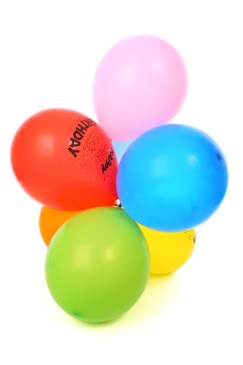 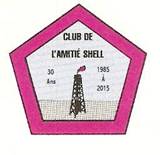 Choix de repas (4 services):- Potage- Salade du jardin- Escalope de veau parmigiana et pâte (Choix 1)       ou-Bœuf braisé et pommes de terre (Choix 2) Option végétarienne-Piment farci (Choix 3)-Dessert : Bombe au chocolat-Café Bar, expresso, cappuccinoGrande fête annuelle 20198 juin 201917h00 à minuitOù : Hôtel Universel5000 Rue Sherbrooke E, Montréal, QC H1V 1A1http://hoteluniverselmontreal.com/Cocktail et canapés, Bar ouvert de 17h00 à 18h00Souper : 18h15, Menu 4 services avec vin comprisOrchestre 7 musiciens : Groov-Ehttp://groov-e.wixsite.com/groove-e+ DJ animateur et invités surprisesCoût/personne : 60$ Membre		130$ Non-MembreFaites vos tables de 8 personnes ou laissez-nous le soin de vous assigner une place.Envoyez vos chèques au nom du Club de l’Amitié Shell à :Serge Nadon1790 Édouard-Laurin, Ville St-Laurent, QC, H4L 2C1 Ville St-Laurent, Québec, H4L 2C1La date limite d’inscription :  samedi le 18 mai.                                                                                             